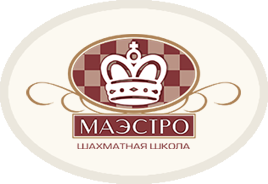 Новогодний блиц-турнир30 декабряМесто проведения: г.Астана, ул.Сыганак, 14/1, ЖК “Европа Палас Главный судья: Скурыгин Антон, международный организатор, международный арбитрОфициальный сайт турнира: www.maestrochess.kzПроводимые турниры:Открытый турнир по молниеносным шахматам (блиц): 30 декабря, швейцарская система, 9 туров с обсчетом международного рейтинга. Допускаются шахматисты II разряда и выше. - Призовой фонд: 30.000 тенге1 место		10.000 тенге2 место		8.000 тенге3 место		7.000 тенге1 место среди женщин  			5.000 тенге1 место среди шахматистов II разряда	5.000 тенге1 место среди воспитанников Шахматной школы “Маэстро”	5.000 тенге- Стартовый взнос:3000 тенгедополнительные участники по согласованию 	5000 тенгеКритерии для определения мест и распределения призов:а) по наибольшему числу очков, набранных во всех партияхб) коэффициент Бухгольцав) количество победг) личная встреча (результаты микроматча)д) количество партий, сыгранных чернымиКонтроль времени:3 минуты + 2 секунды за каждый сделанный ход, начиная с первогоРасписание туров:Расписание туров может быть скорректировано организационным комитетом турнира.Общая информация:Количество участников ограничено. Призы не делятся. Каждый участник может получить один (наибольший) приз. С призов будут удержаны налоги согласно действующего законодательства РК. Закрытие состоится в течение получаса после окончания заключительной партии в туре. Список зарегистрированных участников будет ежедневно обновляться на сайте www.maestrochess.kz с момента подачи первой заявки. Расходы по проезду, питанию, размещению участников соревнования несут командирующие организации.Контакты организаторов:Скурыгин Антон, международный организатор, телефон: +7 777 3382387 (whatsapp), e-mail: chess_school@mail.ruДобро пожаловать в “Маэстро”!30 декабря16.001-9 тур